I.E LA SALLE DE CAMPOAMOR.HUMANIDADES LENGUA CASTELLANANOMBRES Y APELLIDOS: _____________________________________________________________CLEI: _______TEMA: El verboCONCIENTIZACIÓN.Reto 1: observa las imágenes y que observas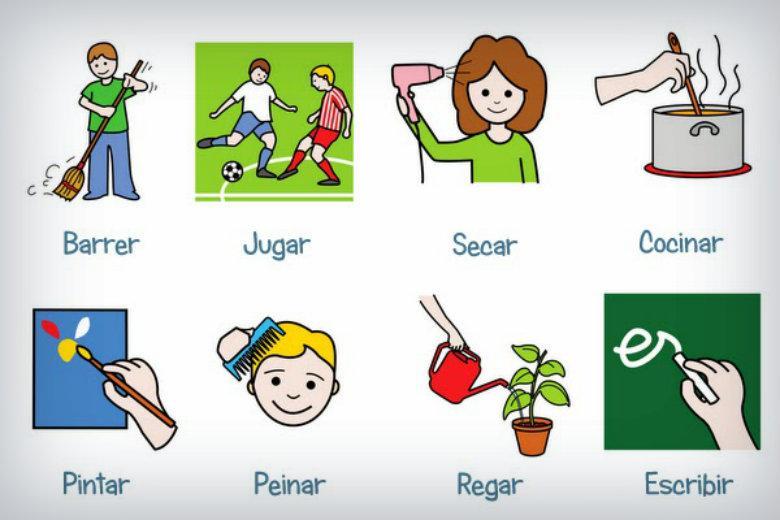 Reto 2: En las siguientes oraciones identifica el verbo: tiempo, numero, genero1. La cena está servida2. La mesa está en el centro de la sala.3. Juan tenía hambre.4. El intendente fue reelecto.5. La próxima semana serán las vacaciones.Reto 3¿Para usted qué es el verbo?CONCEPTUALIZACIÓN.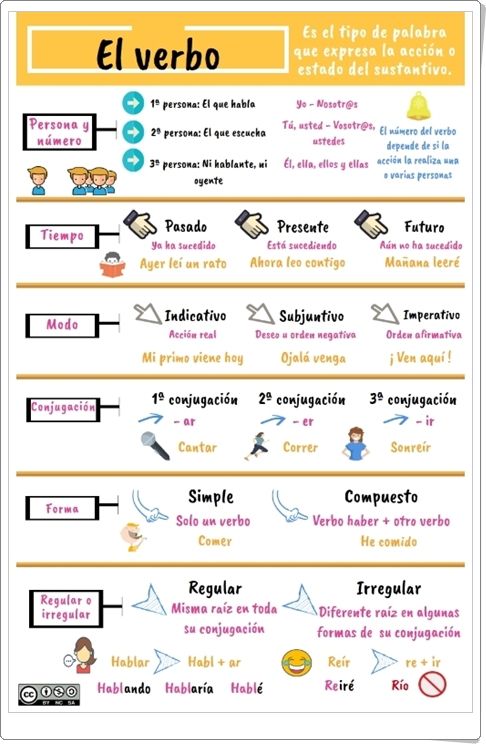 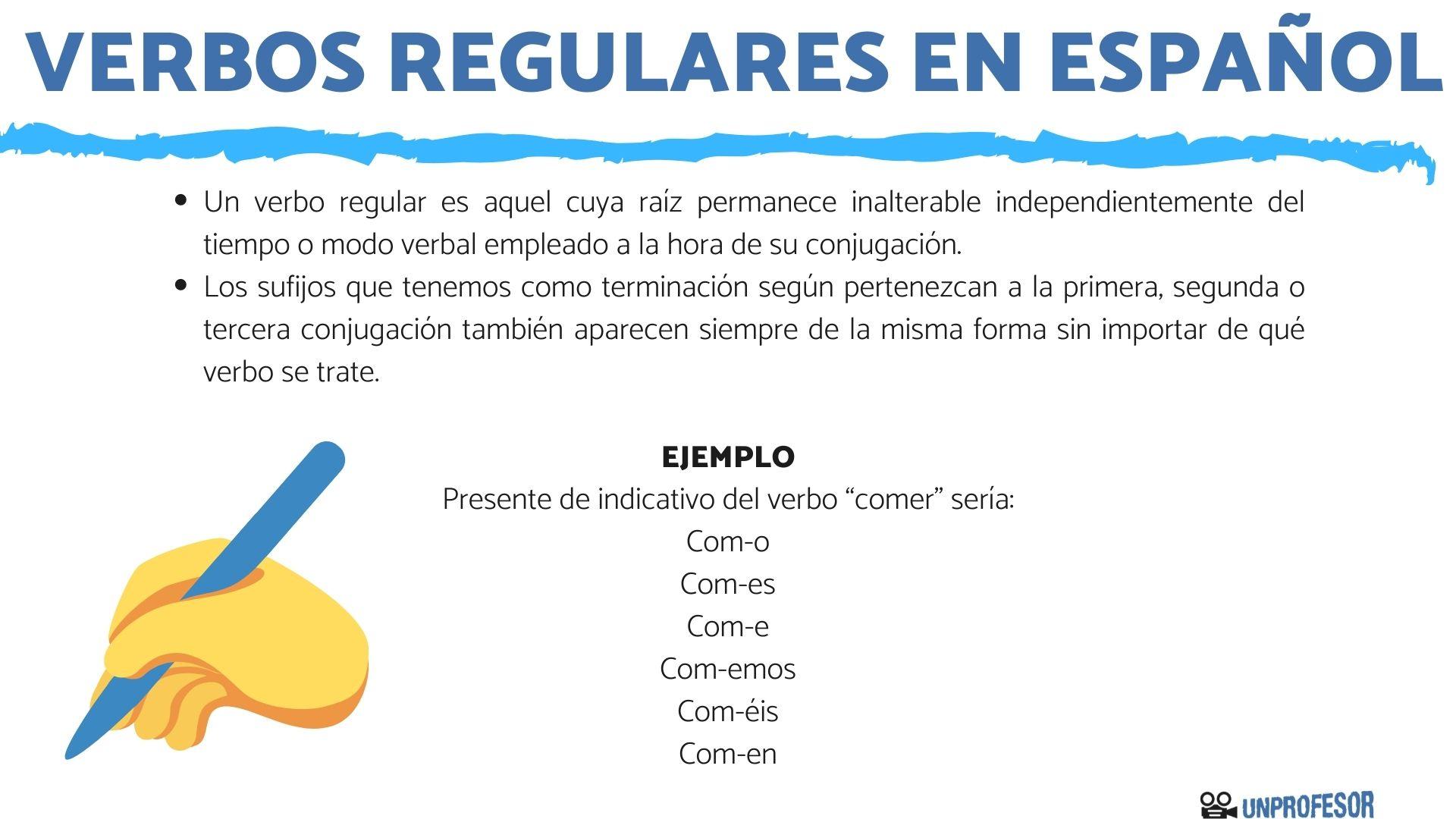 LISTA DE VERBOS EN INFINITIVOS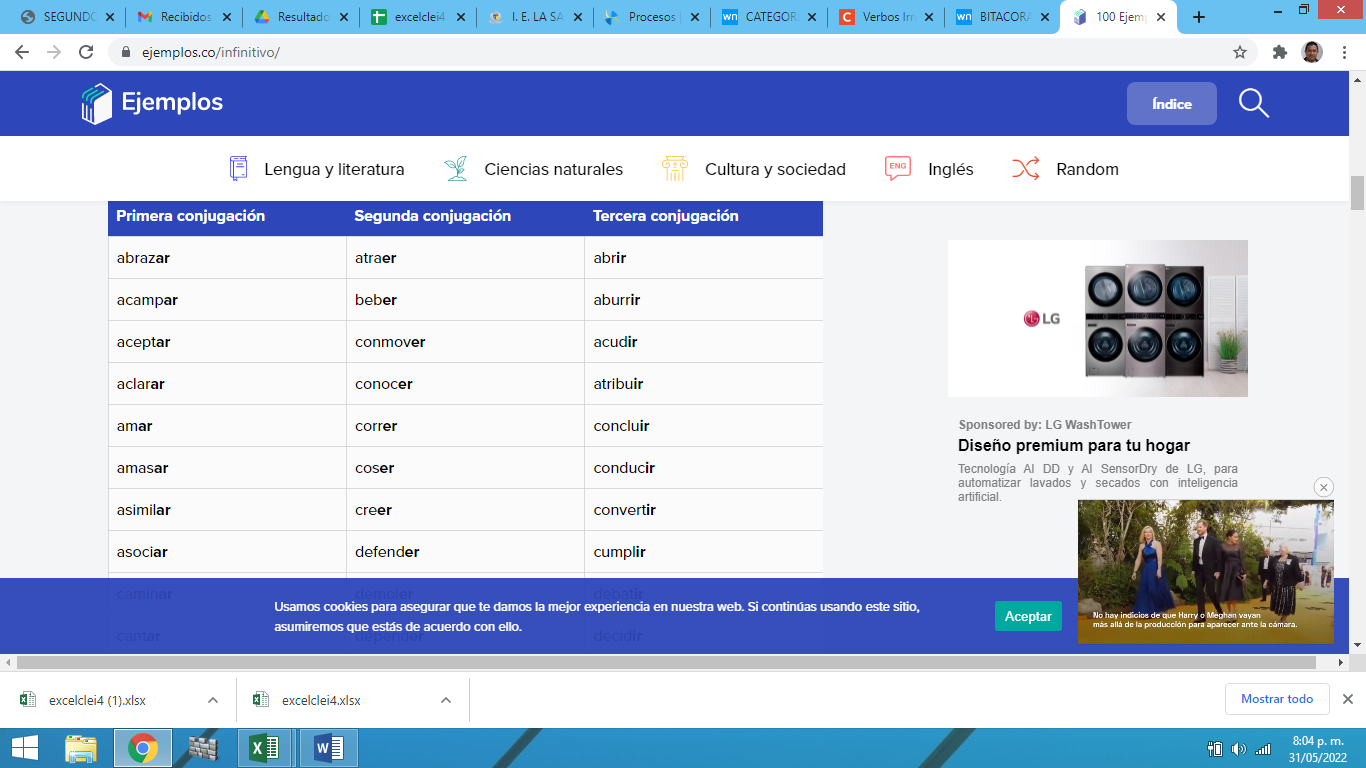 LISTA DE VERBOS REGULARES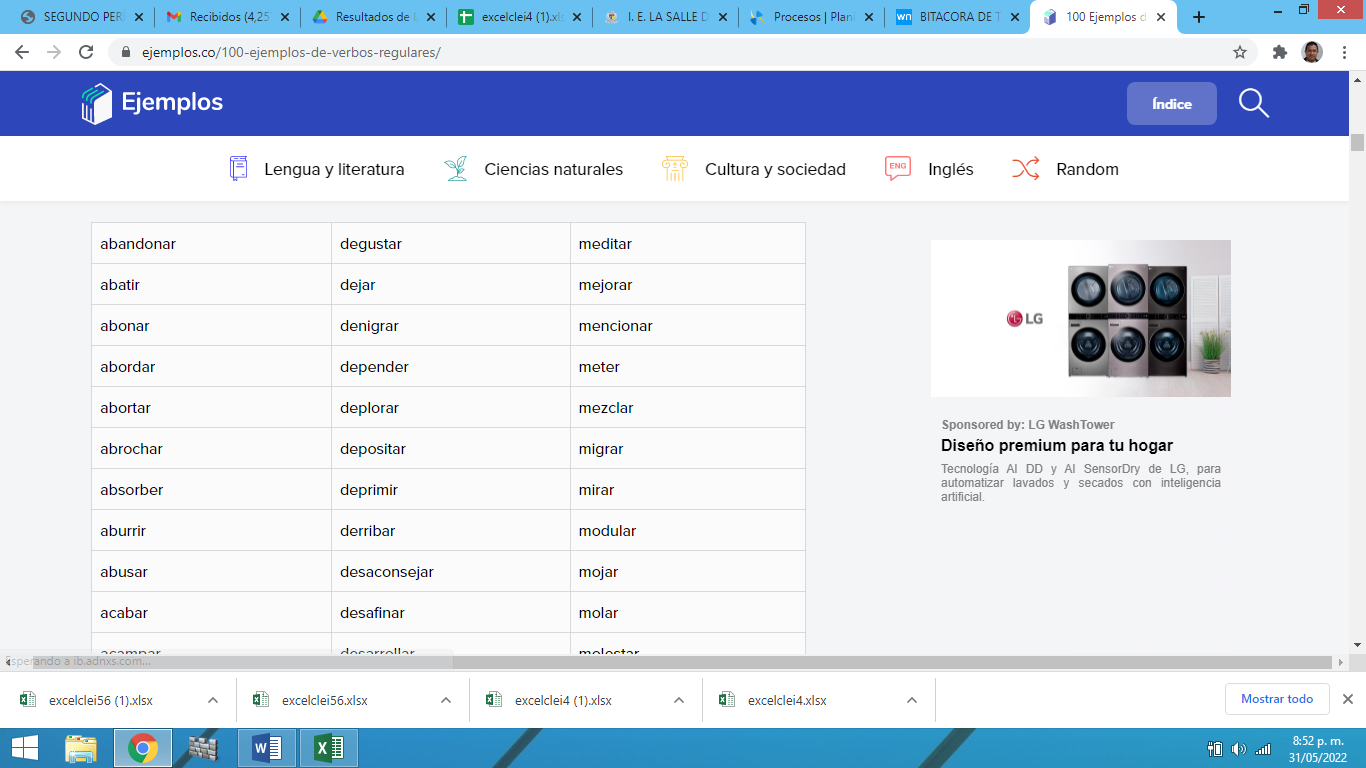 LISTA DE VERBOS IRREGULARES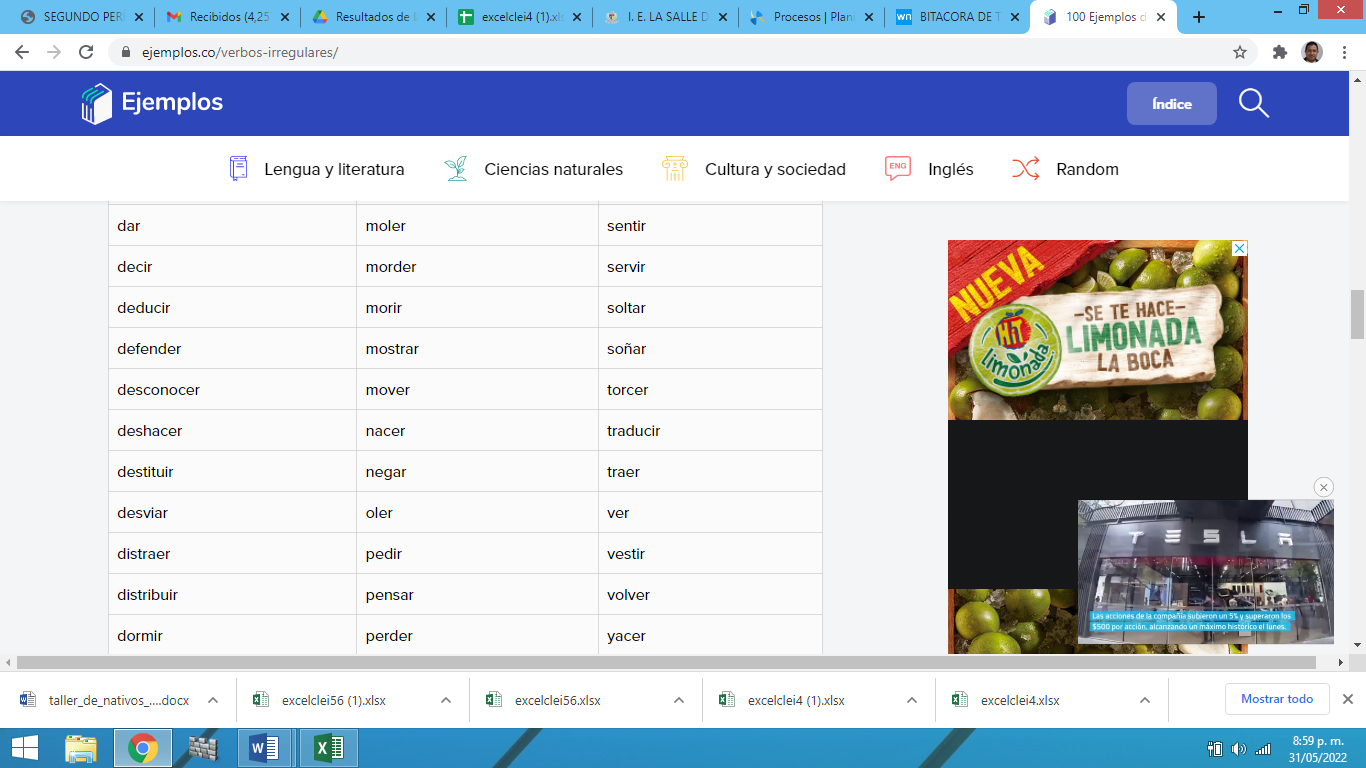 CONTEXTUALIZACIÓNReto 1: En el cuaderno copia las definiciones de la categoría gramatical el verboReto 2: conjuga los verbos en presente, pasado, futuro de  ir, caminar, comer, morirReto 3 De las siguiente oraciones subraya el verbo determinando el tiempo, numero, genero.1. Los niños compraron libros nuevos.2. Ellos corren por el jardín.3. La semana pasada jugué al fútbol con los chicos del barrio.4. Seguramente partiremos rumbo a Brasil a finales de enero.5. Prepararemos la cena todos juntos.6. El mes pasado llevamos el automóvil al taller mecánico.7. Llueve mucho en esta época.8. Los elefantes usan su trompa para diversos propósitos.
9.  El examen será la semana próxima.10. Mi padre cantaba como nadie.RETO 4: Elabora 5 oraciones en donde este un verbo y determina el género, numero, tiempo
RETO 5: Abre el link y realiza la actividadhttps://wordwall.net/es/resource/5868929/verbos-a-completar